TELEPHONES PORTABLES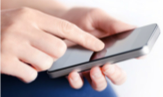 Commentaire : Etude de l’évolution du taux d’équipement des ménages en téléphones portables et ajustement affine pour estimer les résultats futurs.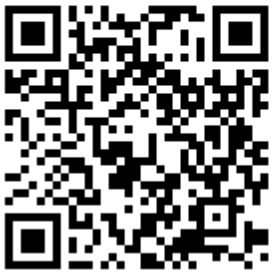 Pour accéder au graphique étudié dans cet exercice, saisir dans la barre d’adresse du navigateur Internet : http://www.maths-et-tiques.fr/telech/IPSOS.svg ou scanner le Flashcode ci-contre avec une tablette ou un Smartphone.Ce graphique représente le taux, en %, d'équipement des ménages en téléphone portable selon l'âge de la personne. Pour effectuer des lectures graphiques, on pourra cliquer sur les courbes. 1) Donner les taux d’équipement selon l’âge pour l’année 2013. Commenter et expliquer ces résultats.2) a) Donner les taux d’équipement de 2004 à 2013 pour la classe  d’âge « 60 - 74 ans ». On présentera les résultats dans un tableau à deux lignes.    b) Est-il raisonnable d’affirmer qu’en 2016, 100% de la classe d’âge « 60 - 74 ans » possèdera un téléphone portable ?Indications :- Construire dans un repère le nuage de points correspondant aux données du tableau précédent.- Déterminer puis tracer une droite d’ajustement et lire graphiquement la solution.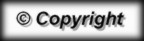 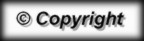 